General Education Committee MeetingMinutes 1-23-2023Members in Attendance: Gina Crabtree, Natalie Delacruz, Sally Fiscus, Linnea GlennMaye, Julie Henderson, Brittany Lockard, Mathew Muether, Roy Myose, Angela Paul, Sandra Sipes, Jan Wolcutt Absent: Mark Barlow, Robin Folkerts. Mathew will check to see if a new SGA representative is needed, since Mark has not come to the last few meetings.WELCOME: Mathew MuetherAPPROVAL OF MINUTES FROM 12-11-22 MEETING:  It was moved and seconded to approve the minutes. Approved: 8-0.FINAL REVIEW OF GEN ED FRAMEWORK PROPOSAL AND VOTE TO MOVE IT OUT OF COMMITTEERoy sent a proposal comparing the new and proposed Gen Ed policies for the committee to review: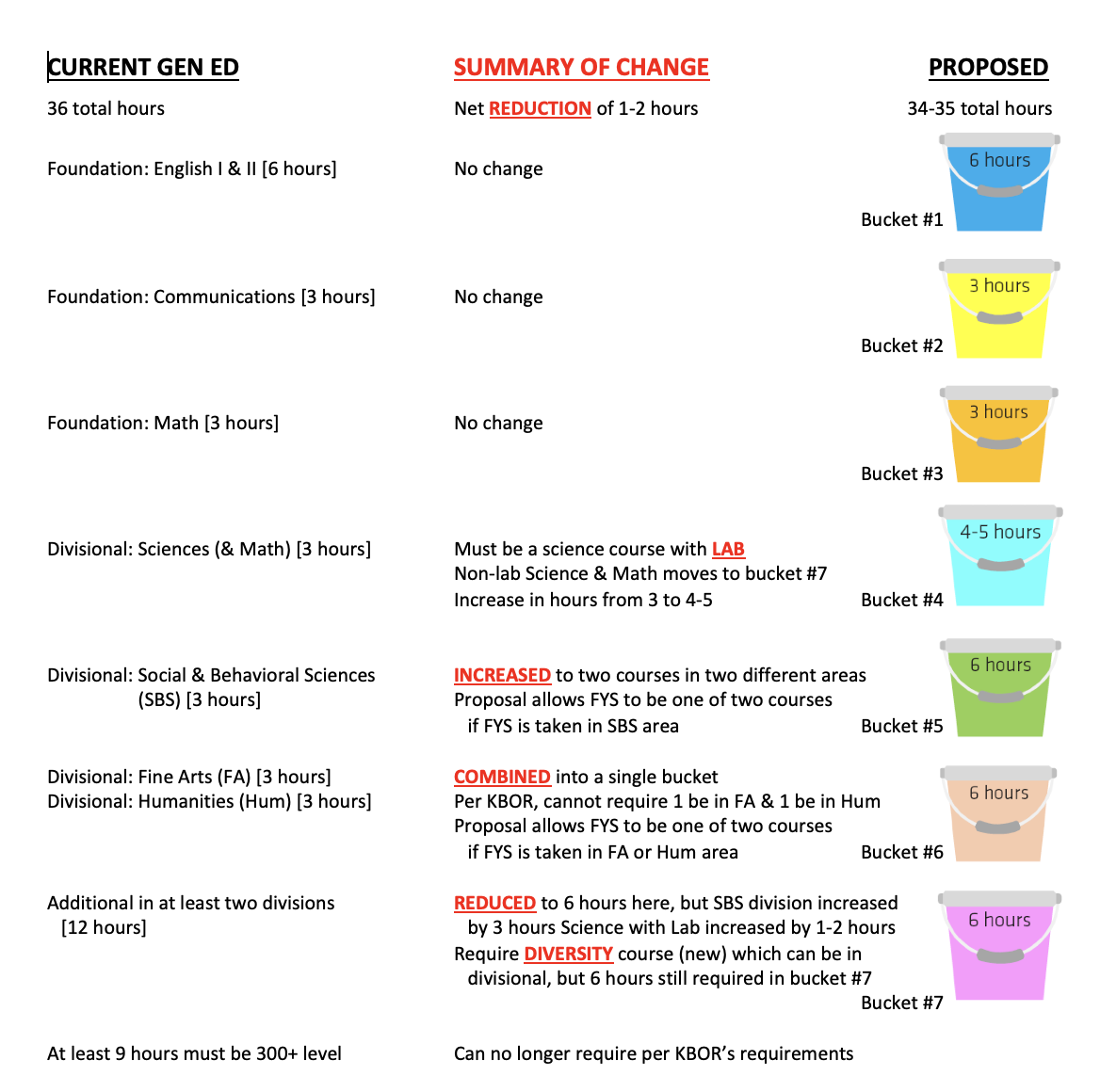 In response to Roy’s proposal, Mathew separated the changes required by the Regents from the FAQs. The committee discussed whether to include Roy’s comparison with the old GEP as part of the proposal. After much discussion, Mathew suggested switching the order of the presentation so that the first 2 pages are the proposal and comparisons were at the end, with Roy’s proposal available as a supplement, but not part of the document. The committee agreed that fewer pages are better. The GEP proposal will be presented to faculty Senate for the first read in the next faculty senate meeting on January 30 at 3:00 pm: https://wichitastate.zoom.us/j/7138715644?pwd=V1UxQ1EzV3NzaEJKeWMyVlR6cFg3dz09The main change from the current program is how Bucket 7 is set up. It was moved and seconded to approve the document as amended: switching the order of the presentation so that the first 2 pages are the proposal, the comparisons are at the end and Roy’s proposal, suitably formatted to match the rest of the document, available as a supplement. Approved 8-0COURSE PROPOSALSPHIL 386: Biomedical Engineering EthicsJunior level requirement has been withdrawn.It was moved and seconded to approve Phil 386 for Gen Ed attribute. Approved 8-0ARTS 312:  Mathew contacted Robert, who would prefer that repeated credit not count for Gen Ed. The new GEP proposal does not allow repeating a course for Gen Ed credit but has not been approved. The Registrar’s Office will ask Robert to put a statement in the course description to the effect that the course is repeatable for credit, but repeated credits cannot count toward the GEP. The committee discussed whether the syllabus must include outcomes and assessments if the course was already approved for Gen ED attribution. It was determined that any course that comes through the committee must have assessments and outcomes. Therefore, the course is not approved at this time. Mathew will ask Robert to update the syllabus to include assessments and outcomes. ENG 333TabledPREPARING FOR ASSESSMENT REPORTTabledNEXT MEETINGFebruary 13ADJOURNMENTThe meeting ended at 2:00 pm